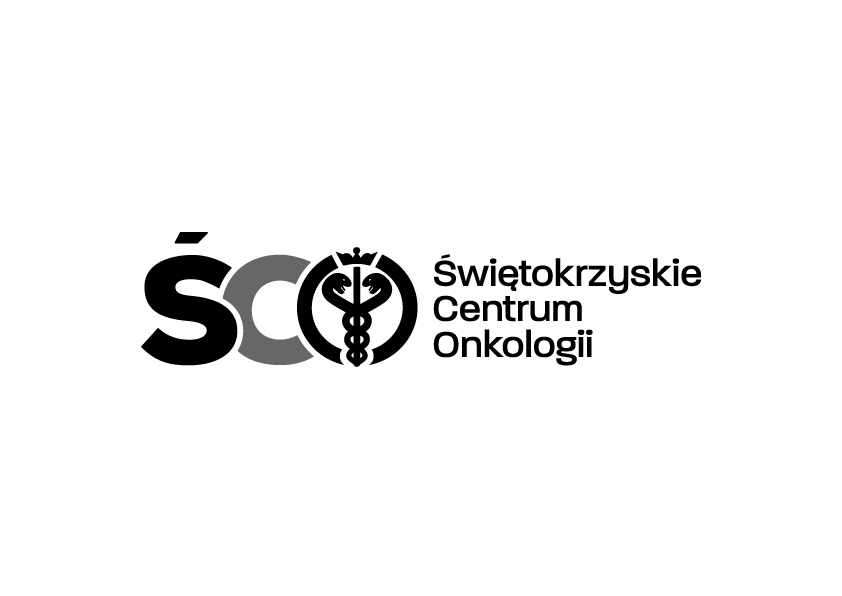    AZP 241-165/17                                                                              Kielce, dn. 12-12-2017 r.WSZYSCY  WYKONAWCYWYJAŚNIENIA DOTYCZĄCE SIWZDot. AZP 241-165/17: Pogwarancyjne serwisowanie systemu planowania leczenia Pinnacle w Świętokrzyskim Centrum Onkologii  w Kielcach.Ogłoszenie o przetargu opublikowane zostało w Biuletynie Zamówień Publicznych Numer ogłoszenia: 627743-N-2017 z dnia 2017-12-05 r.Na podstawie Art. 38 ust. 2 ustawy Prawo zamówień publicznych (t.j. Dz. U. z 2017 r. poz. 1579; jednolity tekst ustawy), Zamawiający przekazuje treść zapytań dotyczących zapisów SIWZ wraz z wyjaśnieniami.W przedmiotowym postępowaniu wpłynęły następujące pytania:Pytanie nr 1: Dotyczy projektu umowyCzy Zamawiający wyraża zgodę na ograniczenie odpowiedzialności Wykonawcy do szkody rzeczywistej nieprzekraczającej wartości niniejszej Umowy, a tym samych czy Zamawiający wyraża zgodę na uzupełnienie umowy nową następująca treścią:  „Z zastrzeżeniem bezwzględnie obowiązujących przepisów prawa ewentualna odpowiedzialność odszkodowawcza Wykonawcy z tytułu naruszenia warunków niniejszej Umowy jest ograniczona do szkody rzeczywistej (z całkowitym wyłączeniem szkód pośrednich, w tym wszelkich utraconych zysków) do kwoty nie przekraczającej wynagrodzenia określonego w §……….. umowy.” Zaproponowana przez nas treść ma na celu zrównanie interesów przyszłych Stron kontraktu w myśl zasady, iż celem odpowiedzialności odszkodowawczej nie jest wzbogacanie się jednej Strony lecz usunięcie uszczerbku, który może powstać w wyniku ewentualnych, niezamierzonych zdarzeń.Odpowiedź:Zgodnie z SIWZ.Pytanie nr 2: Dotyczy projektu umowyCzy Zamawiający wyraża zgodę na ograniczenie łącznej wysokości kar umownych do 10% wartości brutto umowy? Wprowadzenie do umowy proponowanej zmiany pozwoli potencjalnym Wykonawcom na oszacowanie ewentualnego ryzyka kontraktowego i uwzględnienie go w treści oferty.Odpowiedź:Zgodnie z SIWZ.Z poważaniemZ-ca Dyrektora ds. Finansowo-Administracyjnychmgr Teresa CzerneckaAdres: ul. Artwińskiego 3C, 25-734 Kielce  Sekcja Zamówień Publicznychtel.: (0-41) 36-74-280/474   fax.: (0-41) 36-74071/481strona www: http://www.onkol.kielce.pl/ Email:zampubl@onkol.kielce.pl